Obecní úřad Úžice, Nádražní 200, 277 45  Úžice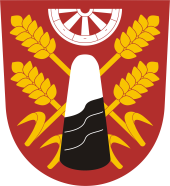 315 728 051DS: mq5a7phobec@uzice.cz www.uzice.czInformaceo počtu a sídlech volebních okrskůV souladu s § 14c odst.1 písm. f) zákona č. 247/1995 Sb. o volbách do Parlamentu České republiky a o změně a doplnění některých dalších zákonů, ve znění pozdějších předpisů, poskytuji informace o počtu a sídle volebních okrsků pro volby do Poslanecké sněmovny Parlamentu ČR, které se budou konat ve dnech 20. a 21. října 2017:Počet okrsků :  1Sídlo volebního okrsku č.  1, Budova OÚ, Nádražní 200, 277 45 ÚžiceV Úžicích  dne 4.9.2017                                                                                         David Hrdlička                                                                                   starosta obce ÚžiceZveřejněno na úřední desce: 4.9.2017Volby do Poslanecké sněmovny Parlamentu ČR                                          konané ve dnech 20. a 21. října 2017.Poskytnutí informace o počtu a sídle volebních okrsků 